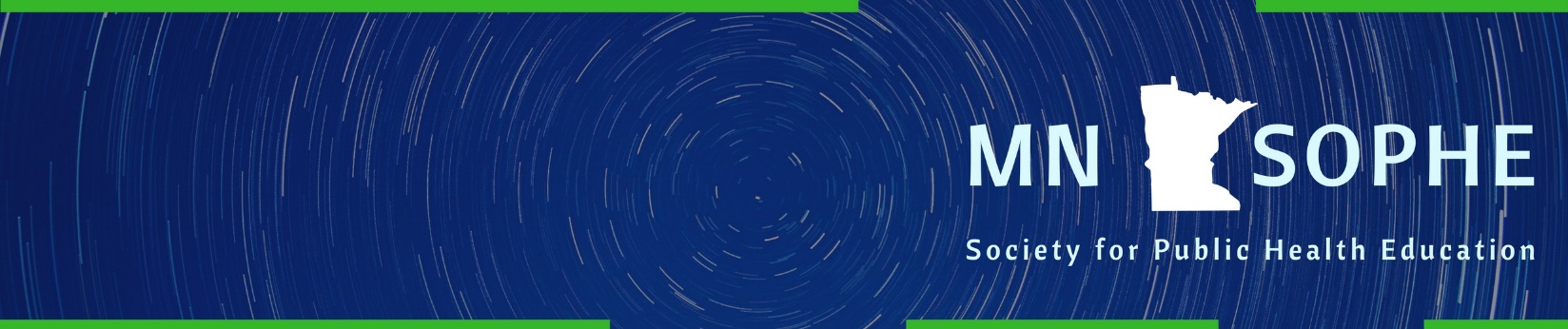 MNSOPHE MN SOPHE Board Meeting of the Executive Committee and Officers Date: April 10, 2020
Time: 10-11:30 AMLocation: Via Zoom https://umn.zoom.us/j/477776736 MN SOPHE google drive folder: https://drive.google.com/drive/folders/1LC6d9-FMZ3CfgYRlmD25LJKOxvqp-uD-?usp=sharingAGENDARoll CallCall to order & approval of agendaOld BusinessApproval of March 13, 2020 minutesGoals for 2020 Updates and Progress ReportsImplement an awards recognition program – Karl Larson, ad hoc committeeProfessional of the Year application Revision  Bylaw revision proposalCreate a Presidential CitationExplore scholarship program opportunities for students and professionalsExamples from other chapters – JudithEstablish a Hannah Cooper ScholarshipAd hoc committee needed Explore process and documents needed for becoming a 501(c)(3) organization (Cherylee lead) Explore partnering opportunities with other organizationsInternship proposal implementation – Mary and LizNew BusinessCOVID-19 How has your work changed? Stories from Members -  Judith & LizJournal Health Education & Behavior has put out a call for perspective pieces on COVID-19. https://www.sophe.org/news/rapid-call-for-perspectives-on-covid-19-and-health-education-behavior/May Webinar – Derek and AntoniaCHES/MCHES List Request Permission Form from SOPHE – Mary & Liz Officer and Committee Reports- President Report – Suzanne	- Past-president Report – Joe- President-elect Report- Kelly		2020 Summit Planning Report - October 22, 2020 - Student Representative Report-Madeline - Treasurer Report—Cherylee- Advocacy Report – Derek- Delegate Report—Judith- Membership/Communication Report—Liz and Mary- Continuing Education—Antonia6. Good of the Order7.  Adjournment